Извещение № 23000009270000000026ОпубликованоВерсия 1. Актуальная, от 05.07.2023Дата создания05.07.2023 16:00 (МСК)Дата публикации05.07.2023 16:02 (МСК)Дата изменения05.07.2023 16:02 (МСК)Основные сведения об извещенииВид торговПродажа (приватизация) государственного и муниципального имущества Федеральный закон от 21.12.2001 N 178-ФЗ Форма проведенияЭлектронный аукционНаименование процедурыПродажа муниципального имущества на аукционе в электронной формеЭлектронная площадкаАО «ЕЭТП»Организатор торговКод организации2300000927ОКФС14Публично-правовое образованиеКотласский муниципальный район Архангельской областиПолное наименованиеУПРАВЛЕНИЕ ИМУЩЕСТВЕННО-ХОЗЯЙСТВЕННОГО КОМПЛЕКСА АДМИНИСТРАЦИИ КОТЛАССКОГО МУНИЦИПАЛЬНОГО ОКРУГА АРХАНГЕЛЬСКОЙ ОБЛАСТИИНН2904032049КПП290401001ОГРН1222900007010Юридический адрес165320, Архангельская область, М.О. КОТЛАССКИЙ, РП ШИПИЦЫНО, УЛ СОВЕТСКАЯ д. 53Фактический/почтовый адресобл Архангельская, г.о. Котлас, г Котлас, пл Советов, дом 9Контактное лицоПроскуряков Василий ПетровичТелефон78183721203Адрес электронной почтыuihkkotreg@yandex.ruСведения о правообладателе/инициаторе торговОрганизатор торгов является правообладателем имуществаКод организации2300000927ОКФС14Публично-правовое образованиеКотласский муниципальный район Архангельской областиПолное наименованиеУПРАВЛЕНИЕ ИМУЩЕСТВЕННО-ХОЗЯЙСТВЕННОГО КОМПЛЕКСА АДМИНИСТРАЦИИ КОТЛАССКОГО МУНИЦИПАЛЬНОГО ОКРУГА АРХАНГЕЛЬСКОЙ ОБЛАСТИИНН2904032049КПП290401001ОГРН1222900007010Юридический адрес165320, Архангельская область, М.О. КОТЛАССКИЙ, РП ШИПИЦЫНО, УЛ СОВЕТСКАЯ д. 53Фактический/почтовый адресобл Архангельская, г.о. Котлас, г Котлас, пл Советов, дом 9Информация о лотахСВЕРНУТЬ ВСЕ ЛОТЫЛот 1ОпубликованТранспортное средство: марка, модель ЗИЛ 131Н; наименование (тип ТС) грузовая, тип кузова (прицепа) буровая УГБ 50м.; год изготовления 1990Основная информацияОснование (наименование государственного органа, органа местного самоуправления, принявших решение о приватизации и реквизиты решения)Собрание депутатов Котласского муниципального округа Архангельской области – решение Собрания депутатов Котласского муниципального округа Архангельской области от 23.12.2022 № 54 (в редакции решения от 21.04.2023 № 107), – распоряжение администрации Котласского муниципального округа Архангельской области от 24.05.2023 № 298-р Предмет торгов (наименование лота)Транспортное средство: марка, модель ЗИЛ 131Н; наименование (тип ТС) грузовая, тип кузова (прицепа) буровая УГБ 50м.; год изготовления 1990Описание лотамарка, модель ТС: ЗИЛ 131 Н; год изготовления (выпуска) ТС: 1990; наименование (тип) ТС: грузовая; тип кузова (прицепа) ТС: буровая УГБ 50М.Сведения о предыдущих извещениях (сообщениях)отсутствуютСведения прогнозного плана (программы) приватизацииПрогнозный план (программа) приватизации муниципального имущества Котласского муниципального округа Архангельской области на 2023-2025 годы , объект №04142300000927000007 Транспортное средство: марка, модель ЗИЛ 131Н; наименование (тип ТС) грузовая, тип кузова (прицепа) буровая УГБ 50м.; год изготовления 1990 Начальная цена186 000,00 ₽ Шаг аукциона9 300,00 ₽ (5,00 %) Размер задатка18 600,00 ₽ (10,00 %) Реквизиты счета для перечисления задаткаПолучательАО "Единая электронная торговая площадка" ИНН7707704692 КПП772501001 Наименование банка получателяФилиал "Центральный" Банка ВТБ (ПАО) в г. Москва Расчетный счет (казначейский счет)40702810510050001273 Лицевой счет— БИК044525411 Корреспондентский счет (ЕКС)30101810145250000411 Назначение платежаПеречисление денежных средств оператору электронной торговой площадки для проведения операций по организации процедур и обеспечению участия в них, лицевой счет № [номер лицевого счета]. Срок и порядок внесения задаткаВ соответствии с прилагаемым информационным сообщением Субъект местонахождения имуществаАрхангельская областьМестонахождение имуществаобл Архангельская город Котлас, улица Володарского, дом 9.Категория объектаСпецтехникаФорма собственностиМуниципальная собственностьПорядок ознакомления с имуществом, иной информациейУказан в прилагаемом информационном сообщении Обременения, ограничения- Срок заключения договораВ течение пяти рабочих дней с даты подведения итогов аукциона с победителем аукциона заключается договор купли-продажи. ХарактеристикиНазначение- Пробег- Маркатранспортное средство Год выпуска1990 МодельЗИЛ 131 Н VIN (заводской) номер- Изображения лота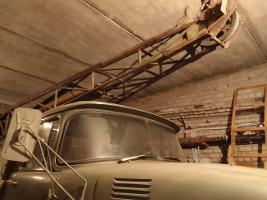 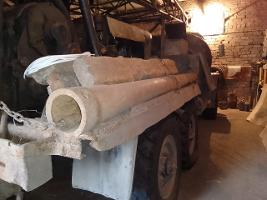 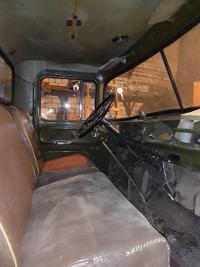 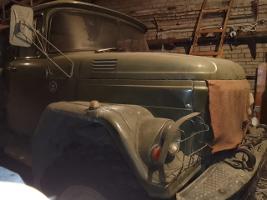 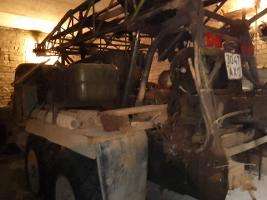 Документы лотарешение №54 от 23.12.2022 .pdf6.40 Мб05.07.2023Решение об условиях приватизацииТребования к заявкамТребования к участникамУказаны в прилагаемом информационном сообщении Перечень документовУказан в прилагаемом информационном сообщении Требования к документамУказаны в прилагаемом информационном сообщении Ограничения участия отдельных категорий физ. и юр. лицУказаны в прилагаемом информационном сообщении Условия проведения процедурыДата и время начала подачи заявок06.07.2023 08:00 (МСК)Дата и время окончания подачи заявок01.08.2023 09:00 (МСК)Порядок подачи заявокУказан в прилагаемом информационном сообщении Дата рассмотрения заявок02.08.2023Дата и время начала проведения аукциона04.08.2023 10:00 (МСК)Порядок определения победителейУказан в прилагаемом информационном сообщении Место и срок подведения итоговЭлектронная площадка www.roseltorg.ru в сети интернет 04.08.2023 Размер и порядок выплаты вознаграждения0 Срок отказа организатора от проведения процедуры торговУказан в прилагаемом информационном сообщении Документы извещенияИнформационное сообщение о проведении аукциона в электронной форме.doc84.50 Кб05.07.2023ИзвещениеПриложение №1,2_Форма заявки_опись документов — копия.docx19.61 Кб05.07.2023Форма заявкиПроект договор купли-продажи.doc80.50 Кб05.07.2023Проект договора